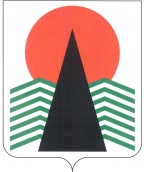 АДМИНИСТРАЦИЯ  НЕФТЕЮГАНСКОГО  РАЙОНАпостановлениег.НефтеюганскОб утверждении порядка организации и осуществления муниципального контроля 
за рациональным использованием и охраной недр при пользовании недрами 
для целей разведки и добычи общераспространенных полезных ископаемых, 
а также строительства и эксплуатации подземных сооружений местного 
и регионального значения на территории муниципального образования Нефтеюганский район В соответствии с частью 4 статьи 2 Федерального закона от 26.12.2008 
№ 294-ФЗ «О защите прав юридических лиц и индивидуальных предпринимателей при осуществлении государственного контроля (надзора) и муниципального контроля», Федеральными законами от 06.10.2003 № 131-ФЗ «Об общих принципах организации местного самоуправления в Российской Федерации», Уставом муниципального образования Нефтеюганский район  п о с т а н о в л я ю:Утвердить Порядок организации и осуществления муниципального контроля за рациональным использованием и охраной недр при пользовании недрами 
для целей разведки и добычи общераспространенных полезных ископаемых, а также строительства и эксплуатации подземных сооружений местного и регионального значения на территории муниципального образования Нефтеюганский район (приложение).Настоящее  постановление подлежит официальному опубликованию в газете «Югорское  обозрение»  и  размещению  на  официальном  сайте  органов  местного самоуправления Нефтеюганского района. Настоящее постановление вступает в силу после официального опубликования. Контроль за выполнением постановления возложить на первого заместителя главы Нефтеюганского района Кудашкина С.А.Глава района 					 		Г.В.ЛапковскаяПриложение УТВЕРЖДЕНпостановлением администрации Нефтеюганского районаот 21.05.2019 № 1076-па-нпаПОРЯДОК организации и осуществления муниципального контроля за рациональным использованием и охраной недр при пользовании недрами для целей разведки 
и добычи общераспространенных полезных ископаемых, а также строительства 
и эксплуатации подземных сооружений местного и регионального значения 
на территории муниципального образования Нефтеюганский район(далее – Порядок)1. Общие положения1.1. Настоящий Порядок разработан в соответствии с Законом Российской Федерации от 21.02.1992 № 2395-1 «О недрах», Федеральным законом от 26.12.2008 № 294-ФЗ «О защите прав юридических лиц и индивидуальных предпринимателей при осуществлении государственного контроля (надзора) и муниципального контроля» (далее – Федеральный закон № 294-ФЗ) и Законом Ханты-Мансийского автономного округа – Югры от 17.10.2005 № 82-оз «О пользовании недрами 
на территории Ханты-Мансийского автономного округа – Югры для целей геологического изучения, разведки и добычи общераспространенных полезных ископаемых, а также строительства и эксплуатации подземных сооружений местного значения, не связанных с добычей общераспространенных полезных ископаемых» (далее – Закон ХМАО-Югры № 82-оз), устанавливает порядок организации 
и осуществления муниципального контроля за рациональным использованием 
и охраной недр при пользовании недрами для целей разведки и добычи общераспространенных полезных ископаемых, а также строительства и эксплуатации подземных сооружений местного и регионального значения на территории муниципального образования Нефтеюганский район (далее – муниципальный контроль), предоставленных в пользование, юридическими лицами 
и индивидуальными предпринимателями.1.2. Муниципальный контроль на территории муниципального образования Нефтеюганский район осуществляет администрация Нефтеюганского района (далее – Администрация), в лице уполномоченного органа – отдела муниципального контроля администрации Нефтеюганского района (далее – Отдел).1.3. Перечень должностных лиц, уполномоченных на осуществление муниципального контроля на территории Нефтеюганского района (далее – должностные лица), утверждается постановлением администрации Нефтеюганского района.1.4. Координация деятельности по муниципальному контролю возлагается 
на первого заместителя главы Нефтеюганского района, курирующего данный вид деятельности.1.5. Муниципальный контроль осуществляется во взаимодействии 
с федеральными и региональными органами исполнительной власти, органами прокуратуры, органами местного самоуправления муниципального образования Нефтеюганский район, пользователями недр.2. Направления осуществления муниципального контроля за использованием и охраной недр2.1. Предметом осуществления муниципального контроля является:соблюдение обязательных требований или требований, установленных законодательством Российской Федерации, законодательством Ханты-Мансийского автономного округа – Югры, а также муниципальными правовыми актами Нефтеюганского района;проведение мероприятий по предотвращению причинения вреда жизни, здоровью граждан, вреда животным, растениям, окружающей среде и возникновению чрезвычайных ситуаций природного и техногенного характера.Объектом муниципального контроля являются участки недр, расположенные 
в административно-территориальных границах муниципального образования Нефтеюганский район.Задачами муниципального контроля являются:выявление и предупреждение фактов нарушения федерального законодательства, законодательства Ханты-Мансийского автономного округа – Югры, муниципальных правовых актов при пользовании участками недр;выявление фактов несоблюдения условий лицензий на пользования недрами и невыполнения мероприятий по рациональному использованию и охране недр при пользовании участками недр;выявление фактов самовольного освоения участков недр или использования их без оформленных в установленном порядке документов, удостоверяющих право на проведение геологоразведочных работ, добычи общераспространенных полезных ископаемых;принятие мер по устранению выявленных нарушений.3. Порядок организации и осуществления муниципального контроляза использованием и охраной недр3.1. Состав, последовательность и сроки выполнения административных процедур при осуществлении муниципального контроля определяются административным регламентом по осуществлению муниципального контроля, утвержденным постановлением  администрации Нефтеюганского района 
от 25.05.2017 № 833-па-нпа «Об утверждении административного регламента 
по осуществлению муниципального контроля за рациональным использованием 
и охраной недр при пользовании недрами для целей разведки и добычи общераспространенных полезных ископаемых, а также строительства и эксплуатации подземных сооружений местного и регионального значения на территории муниципального образования Нефтеюганский район».3.2. Муниципальный контроль осуществляется должностными лицами Отдела посредством:организации и проведения плановых и внеплановых проверок юридических лиц и индивидуальных предпринимателей;мероприятий по профилактике нарушений обязательных требований;мероприятий по контролю, осуществляемых без взаимодействия 
с юридическими лицами, индивидуальными предпринимателями;принятия, предусмотренных законодательством Российской Федерации мер по пресечению и (или) устранению последствий выявленных нарушений;анализа и прогнозирования состояния исполнения обязательных требований при осуществлении деятельности юридических и индивидуальных предпринимателей.3.3. Плановые и внеплановые проверки осуществляются с учетом требований, установленных Федеральным законом № 294-ФЗ.3.4. По результатам проведения мероприятий по муниципальному контролю должностными лицами Отдела составляется акт проверки по типовой форме, утвержденной Приказом Министерства экономического развития Российской Федерации от 30.04.2009 № 141 «О реализации положений Федерального закона 
«О защите прав юридических лиц и индивидуальных предпринимателей 
при осуществлении государственного контроля (надзора) и муниципального контроля».3.5. В случае выявления нарушений законодательства при проведении проверки должностными лицами Отдела:  выдается предписание юридическому лицу, индивидуальному предпринимателю об устранении выявленных нарушений с указанием сроков их устранения и (или) о проведении мероприятий по предотвращению причинения вреда жизни, здоровью людей, вреда животным, растениям, окружающей среде, объектам культурного наследия (памятникам истории и культуры) народов Российской Федерации, музейным предметам и музейным коллекциям, включенным в состав Музейного фонда Российской Федерации, особо ценным, в том числе уникальным, документам Архивного фонда Российской Федерации, документам, имеющим особое историческое, научное, культурное значение, входящим в состав национального библиотечного фонда, безопасности государства, имуществу физических и юридических лиц, государственному или муниципальному имуществу, предупреждению возникновения чрезвычайных ситуаций природного и техногенного характера, а также других мероприятий, предусмотренных федеральными законами; принять меры по контролю за устранением выявленных нарушений, 
их предупреждению, предотвращению возможного причинения вреда жизни, здоровью граждан, вреда животным, растениям, окружающей среде, объектам культурного наследия (памятникам истории и культуры) народов Российской Федерации, музейным предметам и музейным коллекциям, включенным в состав Музейного фонда Российской Федерации, особо ценным, в том числе уникальным, документам Архивного фонда Российской Федерации, документам, имеющим особое историческое, научное, культурное значение, входящим в состав национального библиотечного фонда, обеспечению безопасности государства, предупреждению возникновения чрезвычайных ситуаций природного и техногенного характера, 
а также меры по привлечению лиц, допустивших выявленные нарушения, 
к ответственности. Предписание об устранении нарушений составляется по форме согласно приложению к настоящему Порядку.3.6. В целях предупреждения нарушений юридическими лицами, индивидуальными предпринимателями обязательных требований, устранения причин, факторов и условий, способствующих нарушениям обязательных требований, уполномоченные должностные лица Отдела в соответствии 
со статьей 8.2 Федерального закона № 294-ФЗ осуществляют мероприятия 
по профилактике нарушений обязательных требований в соответствии с ежегодно утверждаемой программой профилактики нарушений.3.7. В случае выявления нарушений при проведении мероприятий по контролю без взаимодействия с юридическими лицами и индивидуальными предпринимателями должностными лицами Отдела осуществляются действия, предусмотренные частями 5 и 6 статьи 8.3 Федерального закона № 294-ФЗ.3.8. К проведению проверок при осуществлении муниципального контроля могут привлекаться эксперты и экспертные организации в порядке и случаях, установленных законодательством Российской Федерации.4. Права и обязанности должностных лиц. Ответственность должностных лиц 
за решения и действия (бездействие) при осуществлении ими 
муниципального контроля4.1. Права должностных лиц Отдела при осуществлении муниципального контроля устанавливаются Федеральным законом № 294-ФЗ и Законом ХМАО-Югры № 82-оз.4.2. Должностные лица Отдела, уполномоченные на проведение проверок, обязаны при проведении проверок соблюдать ограничения и выполнять обязанности, установленные статьями 15, 18 Федерального закона № 294-ФЗ.В случае ненадлежащего исполнения функций, служебных обязанностей, совершения противоправных действий (бездействия) при проведении проверок уполномоченные должностные лица Отдела несут ответственность в соответствии 
с законодательством Российской Федерации.5. Отчетность при осуществлении муниципального контроля5.1. Информация о результатах проведенных проверок и мерах, принятых 
по результатам проверки, размещается в федеральной государственной информационной системе «Единый реестр проверок» в соответствии с требованиями Правил формирования и ведения единого реестра проверок, установленных Правительством Российской Федерации от 28.04.2015 № 415 «О правилах формирования и ведения единого реестра проверок», а также на официальном сайте органов местного самоуправления Нефтеюганского района в информационно-телекоммуникационной сети «Интернет», в порядке установленном законодательством Российской Федерации. Приложениек Порядку организации и осуществления муниципального контроля за рациональным использованием и охраной недр при пользовании недрами для целей разведки и добычи общераспространенных полезных ископаемых, а также строительства и эксплуатации подземных сооружений местного и регионального значения на территории муниципального образования Нефтеюганский районПРЕДПИСАНИЕ № ________об устранении нарушений«____» ___________ 20__ г.                                                              г. НефтеюганскНа  основании  акта  проверки от _______________ № __________ 
я, ______________________________________________________________________________________________________________________________________________(Ф.И.О., должность, № служебного удостоверения)ПРЕДПИСЫВАЮ:__________________________________________________________________________(наименование лица, которому выдается предписание)Пользователь  недр  обязан  проинформировать  об  исполнении соответствующих пунктов  настоящего предписания администрацию Нефтеюганского района в срок не позднее следующего рабочего дня после дня истечения срока   исполнения соответствующего пункта настоящего предписания.Должностное лицо,проводившее проверку ____________________________________________________                                              (Ф.И.О., подпись)Предписание получено _____________________________________________________21.05.2019№ 1076-па-нпа№ 1076-па-нпа№ 
п/пСодержание предписанияСрок исполненияОснование вынесения     
        предписания1234